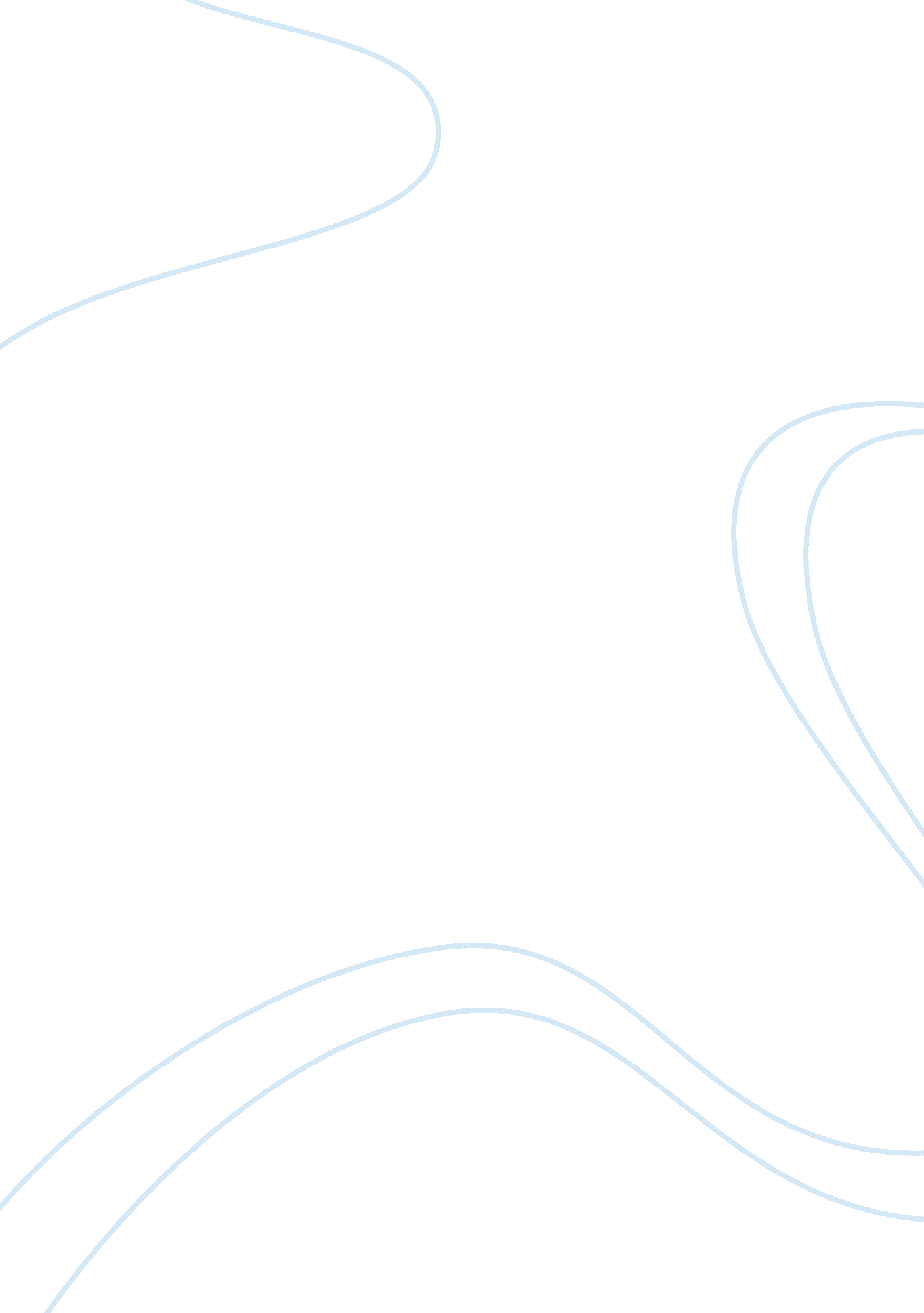 American nation: a history of the united statesLiterature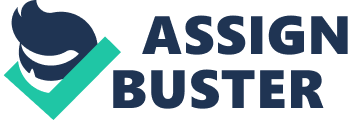 American Nation: A History of the United s The prologue American Nation: A History of the United s is a collaborative effort by MarkC. Carnes and John A. Garraty. The Prologue is connected with the history of the evolution of the United States. Carnes and Garraty describe how the different vices and actions of many people produce a particular political structure in the United States. At present America is a developed country and it expanded from small piece of lands along the Atlantic regions, and it includes all the land between Atlantic and Pacific oceans across the big North American continent. When analyzing the pages of history one can understand the dramatic changes that America has gone through in terms of population, economy and technology. Within a few years, the United States have been developed as the biggest economic power in the world. The Nation has sustained so many troubles caused by different ethnic, political, religious, and economic groups, both within the nation and other nations but fortunately it has recovered with amazing steadfastness. There are people from nine different civilizations that inhabit Eurasia; and continuous conflicts between these tribes are very common in this region. The war is mainly for domination. But in the prologue MarkC. Carnes and John A. Garraty describe these conflicts with a few variations. Actually these conflicts lead to a social evolution. Another major difference is the references about the origin of English Americans in America. The beginning of English America is absolutely a realistic and perceptive look at a series of events that formed the colonization of Roanoke Island. After a series of sufferings the navigators and the colonists ultimately reach the final destination. English Americans establish their nation with the result of a competency with Spain when England and Spain were rivals. English people establish their power through the battles against their enemies, not fighting with the native people. In the prologue, the authors give more emphasis on the conflicts between the English people and the natives. 
On the other hand, French colonization of the Americans begins in the 16th century. France concentrates mainly on the western Hemisphere. Later they establish their colonies in North America and South America and in Caribbean islands. Chapter-6 of the book American nation: A history of the United States titled, the Federalist Era: Nationalism Triumphant, gives an idea about the origin of political parties in America. The majority of historians point out that the members of both parties have been grateful for the support of France at first. But the war between England and France has made some changes in the foreign policy in America. This has paved the way for the origin of political parties. Prologue, however, concentrates only on the rivalry between two political parties. The 1800s marked by the era of extreme political polarization in America and partisans on both sides reject the recommendations of their enemies. The reader feels some facts missing in these portions. Chapter 13 of the prologue titled ''The Coming of the Civil War; also causes some confusion to the mind of the readers. The writers in fact fail to present the exact picture of slavery in America. Towards the ending of the book, the writers explain the destruction of communism in Europe. Real collapse of communism has happened in USSR and that had exerted its influence in English social and cultural life to a certain extent. After reading the Prologue, one can infer that the social conditions that existed in America have been, to an extent, different from the conditions that exist in Asia, Eurasia, and Europe and it has had its own specific reasons as mentioned above. One, however, becomes sure that the social conditions of America have been existed as a separate entity and one cannot hope for a sudden change in their social and cultural sphere. 